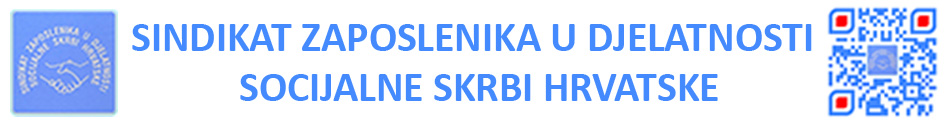 10 000 ZAGREB, BAŠTIJANOVA 48TEL:  01/ 3692-403, FAKS: 01/ 3692-415ŽIRO RAČUN – IBAN HR 972360000-1101313441, e-mail: sindikat@net.amis.hr, OIB  38729324054U Zagrebu, 28.studenoga 2017.                                        SINDIKALNIM POVJERENICIMA Poštovani,Završili su pregovori sindikata javnih službi sa Vladom RH  za novi Temeljni kolektivni ugovor za službenike i namještenike u javnim službama.Sindikat zaposlenika u djelatnosti socijalne skrbi provest će do kraja ovog tjedna  izjašnjavanje članstva. TKU će stupiti na snagu ukoliko ga potpiše najmanje 50% + 1 ukupno organiziranih članova sindikata javnih službi iz najmanje 3 djelatnosti, a sukladno Zakonu o reprezentativnosti udruga poslodavaca i sindikata.  Ukoliko se članstvo pozitivno izjasni na parafirani tekst TKU-a, isti  bi se potpisao drugi tjedan na  vrijeme od 4 godine od 1. prosinca 2017. do 30. studenog 2021. godine. Ukoliko se članstvo izjasni o nepotpisivanju Temeljnog kolektivnog ugovora  preostaju jedino sinidkalne aktivnosti (štrajk).  Postignut je dogovor da Vlada na slijedećoj sjednici donese zaključak da se za studeni primjenjuju sve dosadašnje  odredbe iz Temeljnog kolektivnog ugovora.+ Ugovoreno je povećanje osnovice za plaće od 2 % s prvom isplatom u mjesecu prosincu 2017. godine za mjesec studeni 2017. godine +  O osnovici za plaće pregovarat će se svake godine prije donošenja Smjernica ekonomske i fiskalne politike za naredno razdoblje +  Božićnica i regres osigurani su od 2017. godine do 2021. godine u iznosu od najmanje 1.250,00 kn, a o povećanju iznosa njihove visine pregovarat će se svake godine u svibnjuZadržana su dosadašnja prava zaposlenika:Naknada plaće za bolovanje u iznosu  85% plaće u zadnja 3 mjeseca, 100% plaće u zadnja 3 mjeseca zbog ozljede na radu i profesionalne bolestiOtpremnina 3 proračunske osnovice Pomoći: - za bolovanje duže od 90 dana, invalidnost radnika, supružnika i malodobnog djeteta: 1 proračunska osnovica (3326 kn)                - za rođenje djeteta 50% proračunske osnovice (1663 kn)  -      Dar za djecu: 500 kn  -      Pokriće troškova liječenja, nabave medicinskih pomagala ili lijekova : do najviše jedne proračunske osnovice(3326 kn)-       Dnevnica : 170 kn-       Jubilarna nagrada za neprekinuti staž od 5 do 45 godina (od 1800 do 9000 kn)- Osiguranje od posljedica nesretnog slučaja , smrt uslijed nezgode (30.000,00 kn),smrt uslijed nezgode (15. 000,00 kn),trajni invaliditet uslijed nezgode (60. 000,00 kn)- Sistematski pregledi do 50 godine starosti, a od 50 godina starosti, svake 2 godine(500,00 kn) sa specifikacijom zdravstvenih pregleda u privitku TKU-a- Odredbe uvećanja plaća sa osnova smjenskog, dvokratnog, rada vikendom, blagdanom itd. ostaju nepromijenjeneNaknada za prijevoz (najbitnije izmjene) :Zaposlenici stariji od 61. godine, zaposlenici koji imaju tjelesno oštećenje od 100%, odnosno tjelesno oštećenje donjih ekstremiteta od najmanje 60%, a koje je  utvrđeno rješenjem nadležnog tijela  ostvaruju  pravo na troškove  prijevoza za udaljenost manju od 2 km Zaposlenicima koji putuju osobnim automobilom umjesto naknade od 0,75 kn/km isplaćuje se naknada od 1kn/km uključujući i troškove mostarine i tunelarineZaposlenici koji putuju osobnim automobilom na udaljenostima dužim od 100 km ne isplaćuje se naknada od 0,65 kn/km nego 1 kn/km. Odluku o plaćanju ovih troškove donosi nadležni ministar. Ukoliko nadležni ministar ne donese odluku  u roku od 90 dana od dana dostave zahtijeva, smatra se da je suglasan.Vezano uz gore navedeno  dogovoreno je da ćemo naknadu za troškove prijevoza pratiti godinu dana i nakon toga će radna skupina sačiniti analizu i utvrditi  je li naknada primjerena i  predložiti po potrebi usklađivanje sa rezultatima analize.Sindikati su tražili povrat instituta uvećanja plaće sa osnova radnog staža(4,8 i 10%) kao i uvećanje plaće  za specijalistički stupanj magistra znanosti  ali je pregovarački odbor Vlade RH odbio pregovarati o ovim institutima te ćemo ova prava pokušati dogovoriti kroz granski kolektivni ugovor.Tekst parafiranog TKU-a možete pogledati na stranici sindikata www.szdssh.hrMolim sindikalne povjerenike da upoznaju članstvo sa sadržajem ovog pisma te da se provede izjašnjavanje članstva o parafiranom tekstu TKU-a. O rezultatima izjašnjavanja vaših članova dostavite izvješće najkasnije do petka 1.prosinca na mail adresu sindikata: sindikat@net.amis.hr ili putem faksa na broj 01/ 3692 415.                                                                                       Predsjednica Sindikata                                                                         Jadranka Ivezić, dipl. soc. radnica 